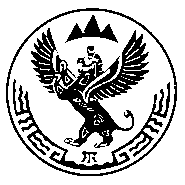 О прекращении права пользования недрами общества с ограниченной ответственностью «Дорожное эксплуатационное предприятие №219»  по лицензии 04 РА 00123 ТРВ соответствии с пунктом 1 части 1 статьи 20 Закона Российской Федерации от 21 февраля 1992 года  № 2395-1 «О недрах», п р и к а з ы в а ю: 1. Прекратить право пользования недрами по лицензии 04 РА 00123 ТР, выданной обществу с ограниченной ответственностью «Дорожное эксплуатационное предприятие №219» 8 октября 2015 года (дата государственной регистрации лицензии) с целевым назначением геологическое изучение, разведка и добыча строительного камня на участке недр, расположенном Республика Алтай, Шебалинский район, 0,4 км западнее села Кукуя, в связи с истечением срока действия лицензии.2. Обществу с ограниченной ответственностью «Дорожное эксплуатационное предприятие №219»  в месячный срок с даты принятия приказа:а) произвести ликвидацию горных выработок и объектов инфраструктуры на участке недр;б) произвести рекультивацию нарушенных земель на участке недр;в) сдать оригинал лицензии на право пользования недрами в Министерство.3. Отделу недропользования и водных отношений (А.С. Сакладов):а) исключить лицензию из единого государственного реестра лицензий на право пользования участками недр местного значения;б) направить копию настоящего приказа обществу с ограниченной ответственностью «Дорожное эксплуатационное предприятие №219» (649220, с.Шебалино, ул.Совестская, 194) и Горно-Алтайский филиал ФБУ «Территориальный фонд геологической информации по СФО» (649000, Республика Алтай, г.Горно-Алтайск, ул. Улагашева, д.13);в) обеспечить публикацию его на сайте Министерства по адресу: www://mpr-ra.ru.4. Настоящий Приказ вступает в силу со дня его подписания. 5. Контроль за исполнением настоящего приказа возложить на заместителя министра Е.А. Мунатова.Исполняющий обязанности министра					Е.А. МунатовСакладов Амаду Сергеевич, отдел недропользования и водных отношений,начальник отдела, (38822) 6-25-27, mpr_ra@mail.ruМИНИСТЕРСТВО ПРИРОДНЫХ РЕСУРСОВ,ЭКОЛОГИИ И ТУРИЗМА РЕСПУБЛИКИ АЛТАЙ(Минприроды РА)МИНИСТЕРСТВО ПРИРОДНЫХ РЕСУРСОВ,ЭКОЛОГИИ И ТУРИЗМА РЕСПУБЛИКИ АЛТАЙ(Минприроды РА)МИНИСТЕРСТВО ПРИРОДНЫХ РЕСУРСОВ,ЭКОЛОГИИ И ТУРИЗМА РЕСПУБЛИКИ АЛТАЙ(Минприроды РА)АЛТАЙ РЕСПУБЛИКАНЫҤАР-БӰТКЕН БАЙЛЫКТАР, ЭКОЛОГИЯ ЛА ТУРИЗИМ МИНИСТЕРСТВОЗЫ(АР Минарбӱткен)АЛТАЙ РЕСПУБЛИКАНЫҤАР-БӰТКЕН БАЙЛЫКТАР, ЭКОЛОГИЯ ЛА ТУРИЗИМ МИНИСТЕРСТВОЗЫ(АР Минарбӱткен)АЛТАЙ РЕСПУБЛИКАНЫҤАР-БӰТКЕН БАЙЛЫКТАР, ЭКОЛОГИЯ ЛА ТУРИЗИМ МИНИСТЕРСТВОЗЫ(АР Минарбӱткен)АЛТАЙ РЕСПУБЛИКАНЫҤАР-БӰТКЕН БАЙЛЫКТАР, ЭКОЛОГИЯ ЛА ТУРИЗИМ МИНИСТЕРСТВОЗЫ(АР Минарбӱткен)АЛТАЙ РЕСПУБЛИКАНЫҤАР-БӰТКЕН БАЙЛЫКТАР, ЭКОЛОГИЯ ЛА ТУРИЗИМ МИНИСТЕРСТВОЗЫ(АР Минарбӱткен)ПРИКАЗПРИКАЗПРИКАЗJAKAРУJAKAРУJAKAРУJAKAРУJAKAРУJAKAРУ«01» июня 2021 г.«01» июня 2021 г.№_300__._300__._300__.г. Горно-Алтайскг. Горно-Алтайскг. Горно-Алтайскг. Горно-Алтайскг. Горно-Алтайскг. Горно-Алтайскг. Горно-Алтайскг. Горно-Алтайскг. Горно-Алтайскг. Горно-Алтайск